		           DE KOOG Hervormde KerkVakantie Texel 2012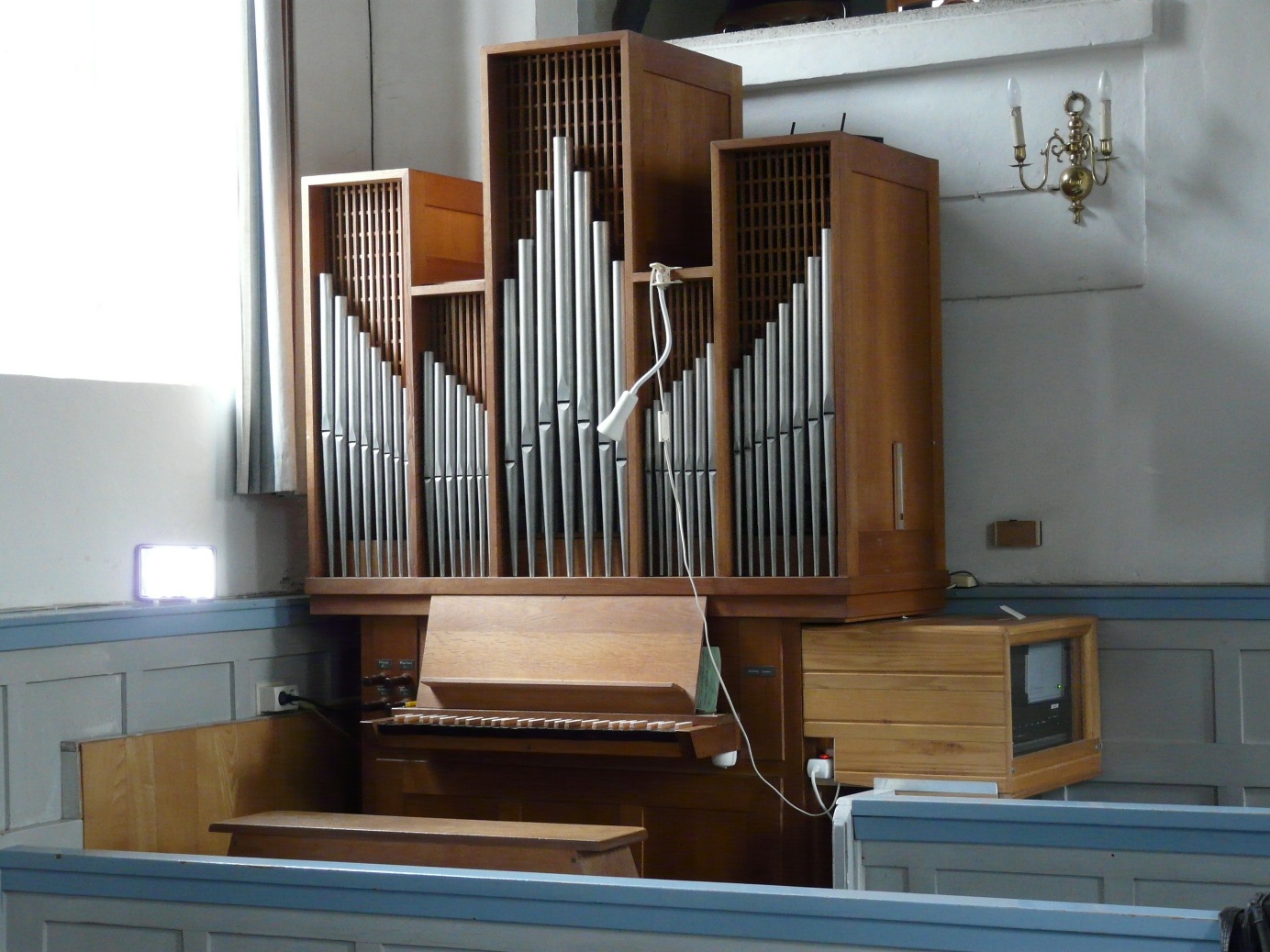 Gebouwd ca. 1964 door Vierdag te Enschede.Dispositie:Manuaal (C-g3)	Holpijp 8			Roerfluit 4			Prestant 2			Octaaf 1Pedaal C-d1		aangehangen